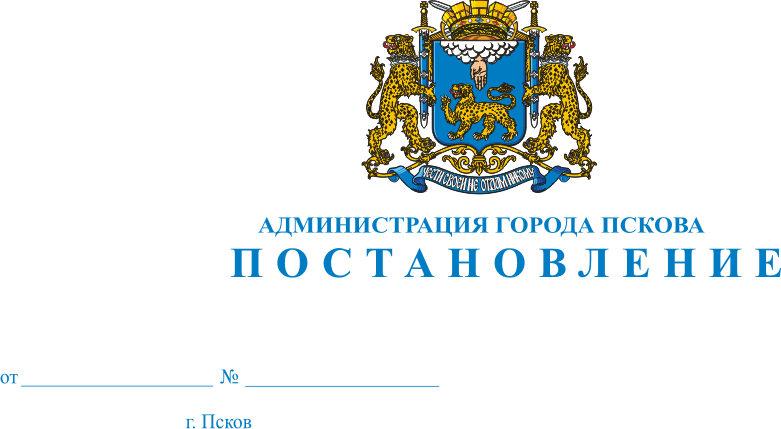 О разработке инвестиционной программы муниципального предприятия города Пскова "Горводоканал" (далее - предприятие) по развитию систем водоснабжения, водоотведения и очистки сточных вод муниципального образования "Город Псков" на 2016 - 2020 годыВ соответствии с Федеральным законом от 06.10.2003 N 131-ФЗ "Об общих принципах организации местного самоуправления в Российской Федерации", Федеральным законом от 07.12.2011 № 416-ФЗ "О водоснабжении и водоотведении", руководствуясь статьями 32, 34 Устава муниципального образования "Город Псков", Администрация города Пскова ПОСТАНОВЛЯЕТ:1. Утвердить техническое задание по разработке инвестиционной программы муниципального предприятия города Пскова "Горводоканал" по развитию систем водоснабжения, водоотведения и очистки сточных вод муниципального образования "Город Псков" на 2016 - 2020 годы согласно Приложению  к настоящему Постановлению.2. Постановление вступает в силу со дня его официального опубликования.3. Опубликовать настоящее постановление в газете "Псковские новости" и разместить на официальном сайте муниципального образования "Город Псков" в сети Интернет.4. Контроль за исполнением настоящего Постановления возложить на начальника Управления городского хозяйства Администрации города Пскова Захарова А.Г.И.п. Главы Администрации города Пскова								      Т.Л. ИвановаПриложение к ПостановлениюАдминистрации города Псковаот 30 апреля 2015 г. N 1018Техническое заданиепо разработке инвестиционной программы муниципальногопредприятия города Пскова "Горводоканал" по развитиюсистем водоснабжения, водоотведения и очистки сточных водмуниципального образования "Город Псков" на 2016 - 2020 годы1. Общие положения1.1. Техническое задание по разработке инвестиционной программы муниципального предприятия города Пскова "Горводоканал" (далее - предприятие) по развитию систем водоснабжения, водоотведения и очистки сточных вод муниципального образования "Город Псков" на 2016 - 2020 годы (далее - Техническое задание) разработано в соответствии с:- Градостроительным кодексом Российской Федерации;- Федеральным законом от 07.12.2011 № 416-ФЗ "О водоснабжении и водоотведении";         - Постановлением Правительства РФ от 29.07.2013 № 641 "Об инвестиционных и производственных программах организаций, осуществляющих деятельность в сфере водоснабжения и водоотведения",- Постановлением Правительства РФ от 29.07.2013 № 644 «Об утверждении Правил холодного водоснабжения и водоотведения и о внесении изменений в некоторые акты Правительства РФ»;- Постановлением Правительства РФ от 13.05.2013 № 406 «О государственном регулировании тарифов в сфере водоснабжения и водоотведения»;- Решением Псковской городской Думы "Об утверждении Положения о порядке и условиях разработки и утверждения технических заданий по разработке инвестиционных программ организаций коммунального комплекса муниципального образования "Город Псков" от 17.07.2009г. N 880.1.2. Заказчик инвестиционной программы: Администрация города Пскова.Разработчик инвестиционной программы: муниципальное предприятие города Пскова "Горводоканал".Администратор инвестиционной программы: Управление городского хозяйства Администрации города Пскова.1.3. Настоящее техническое задание устанавливает требования:а) к целям, задачам и ожидаемому результату выполнения инвестиционной программы муниципального предприятия города Пскова "Горводоканал" на 2016 - 2020 годы (далее - инвестиционная программа);б) к структуре инвестиционной программы;в) к срокам разработки инвестиционной программы.1.4. В настоящем техническом задании применяются понятия и термины, используемые в значении, установленном действующим законодательством.2. Цели и  задачи  выполнения инвестиционной программы2.1. Целью инвестиционной программы является повышение эффективности, устойчивости и надежности функционирования систем водоснабжения и водоотведения, а также очистки сточных вод, развитие системы водоснабжения в соответствии с потребностями муниципального образования "Город Псков".2.2. Инвестиционная программа должна быть направлена на решение следующих задач:- повышение качества и надежности снабжения потребителей услугами по водоснабжению и водоотведению;- обеспечение развития системы коммунальной инфраструктуры;- обеспечение сбалансированности системы коммунальной инфраструктуры;- обеспечение доступности услуг по водоснабжению и водоотведению для потребителей;- повышение эффективности деятельности организации коммунального комплекса;- определение источников финансирования инвестиционной программы.3. При выполнении инвестиционной программы должны быть получены следующие результаты (целевые индикаторы):- повышение качества питьевой воды до норм, установленных СанПиН;- сокращение эксплуатационных затрат на водоснабжение на 5%;- повышение надежности работы систем водоснабжения;- сокращение уровня потерь воды на 5%;- снижение степени износа оборудования, сетей и сооружений.4. Основные требования к инвестиционной программе4.1. Инвестиционная программа разрабатывается на период с 2016 по 2020 годы. В целях соблюдения действующего законодательства в области тарифообразования в коммунальном комплексе допускается разбивка инвестиционной программы на этапы реализации, но не менее чем на три года каждый.4.2. Инвестиционная программа должна соответствовать требованиям законодательных и нормативных актов Российской Федерации в области регулирования тарифов организаций коммунального комплекса, решению Псковской городской Думы "Об утверждении Положения о порядке разработки и утверждения инвестиционных программ организаций коммунального комплекса по развитию коммунальной инфраструктуры муниципального образования "Город Псков" от 25.09.2009 N 910.4.3. Приоритеты развития и модернизации систем водоснабжения и водоотведения города Пскова, предусматриваемые в инвестиционной программе, определяются в соответствии с целевыми индикаторами настоящего технического задания.4.4. Мероприятия инвестиционной программы должны обеспечивать надежность и качество работы вновь создаваемых, реконструируемых и модернизируемых объектов системы водоснабжения и водоотведения в соответствии со СНиП, СанПиН 2.1.4.1074-01 "Питьевая вода" и утвержденными нормами ПДС. В ходе осуществления мероприятий инвестиционной программы подлежат применению только технологии, обеспечивающие нормативные параметры требований СанПиН 2.1.4.1074-01 "Питьевая вода", утвержденные нормы ПДК и требования СНиП.4.5. В инвестиционную программу включаются следующие  мероприятия по строительству и модернизации систем водоснабжения, направленные на повышение качества услуг, улучшение экологической ситуации:                                               ВОДОСНАБЖЕНИЕ- Строительство 1-ой и 2-ой очереди  I- ого этапа водозабора подземных вод производительностью 42 тыс. м³/сут.  - Строительство II- ого этапа водозабора подземных вод производительностью 36 тыс. м³/сут.  - осушение территории водозабора подземных вод г. Пскова- Капитальный ремонт наиболее изношенных сетей водоснабжения , в т.ч.:- Строительство водоочистной станции производительностью 150 м³/сут.  на ул. Луговая  -  Строительство водозабора с водоочистной станцией производительностью 150 м³/сут.  на ул. Боровая  ВОДООТВЕДЕНИЕ- Капитальный ремонт КНС  (Пригородная,  Конная,  Труда, Алехина) - Перекладка сетей канализации, в т.ч.:- Замена насосного оборудования на ГНС  - Строительство КНС и прокладка напорного канализационного трубопровода от ЦРБ до ОСК п. Псковкирпич  ОЧИСТКА СТОЧНЫХ ВОД - Установка блоков плоскостной загрузки а анаэробные  зоны аэротенка №2  ОСК г. Пскова- Замена 2-х декантеров на ЦМО  ОСК г. Пскова- Капитальный ремонт первичного отстойника №3  ОСК г. Пскова- Замена аэрационной системы в аротенке №1  ОСК г. Пскова-  Замена 4-х воздуходувок на ВНС 1,2  ОСК г. Пскова- Строительство станции обеззараживания сточных вод   ОСК г. Пскова- Строительство очистных сооружений канализации в  п. Лесхоз  Определения плановых и фактических значений таких показателей должно производиться в соответствии с Приказом Минстроя России от 04.04.2014 N 162/пр "Об утверждении перечня показателей надежности, качества, энергетической эффективности объектов централизованных систем горячего водоснабжения, холодного водоснабжения и (или) водоотведения, порядка и правил определения плановых значений и фактических значений таких показателей".4.6. Инвестиционная программа должна быть согласована с производственной программой по следующим показателям:- объем реализации услуг водоснабжения и водоотведения по годам в натуральном выражении;- мероприятия, связанные с модернизацией, введением в эксплуатацию новых объектов коммунальной инфраструктуры, не должны дублировать мероприятия производственной программы.Мероприятия, предусмотренные иными инвестиционными или производственными программами, не могут быть включены в инвестиционную программу без соответствующего внесения изменений в утвержденные программы.4.7. В качестве приложения к инвестиционной программе разработчик программы должен представить проект инвестиционного договора о реализации инвестиционной программы, заключаемого с Администрацией города Пскова в лице главы Администрации города Пскова в целях развития систем коммунальной инфраструктуры и определяющего условия реализации утвержденной инвестиционной программы.5. Структура инвестиционной программыИнвестиционная программа должна включать нижеперечисленные разделы:5.1. Паспорт инвестиционной программы.5.2. Цели и задачи инвестиционной программы.5.3. Анализ текущей деятельности предприятия и существующего состояния системы водоснабжения, включая:- расчет целевых индикаторов, указанных в настоящем техническом задании. Значения индикаторов необходимо определять на момент проведения анализа и за предыдущие три года. Также должен быть представлен уточненный прогноз значений целевых индикаторов на момент выполнения инвестиционной программы;- краткая характеристика абонентов и потребителей, объемов потребления воды и сброса сточных вод, оценка влияния различных факторов на объемы водопотребления и сбросы сточных вод, анализ состояния и стратегия организации учета объемов потребления воды из сетей коммунального водоснабжения и сброса сточных вод в систему коммунальной канализации;- краткое описание системы водоснабжения и водоотведения с разбивкой по объектам (очистные сооружения водозабора (ОСВ), сети водоснабжения и насосные станции повышения напора; очистные сооружения канализации (ОСК), сети канализации и канализационные насосные станции (КНС)) с указанием производственной мощности и оценкой технического состояния оборудования, сведений о ремонте, износе, аварийности, обновлении и модернизации основных фондов системы водоснабжения и водоотведения. Дается оценка имеющегося резерва или недостаточности производственных мощностей и возможности повышения надежности работы оборудования, снижения показателей износа и аварийности, анализ потерь технологических и неучтенных расходов воды, оценка возможностей их сокращения;- описание систем энергоснабжения (электро- и теплоснабжения) производственных объектов с указанием проблем, связанных с надежностью работы системы энергоснабжения объектов и рисками нарушения технологических режимов производственных процессов, связанных с возможным отключением электроэнергии; - описание систем автоматизации и диспетчеризации технологических процессов, включая указание имеющихся проблем, оценку недостатков применяемых систем, оценку возникающих рисков;- анализ оснащения предприятия лабораторным оборудованием для контроля качества питьевой воды, состава сточных вод, оценка технического состояния лабораторного оборудования, оценка необходимости расширения и модернизации лабораторной базы предприятия;- описание и анализ мероприятий по охране труда и промышленной безопасности на предприятии.5.4. Сводный план технических мероприятий по реализации инвестиционной программы с расшифровкой по направлениям и объектам инвестирования. По каждому мероприятию указываются адрес объекта, на котором оно будет реализовываться, срок реализации каждого мероприятия, а также определяются инвестиционные затраты, экономический эффект от внедрения, расчет финансово-экономических показателей, прогноз достигаемых технических показателей: повышение надежности, снижение аварийности, повышение качества и т.п.5.5. План финансирования инвестиционной программы, включающий определение объема финансовых потребностей для реализации инвестиционной программы по каждому объекту в разбивке по годам и кварталам, а также состав и структуру финансовых источников для реализации инвестиционной программы.В финансовые потребности организации коммунального комплекса включается весь комплекс расходов, связанных с проведением мероприятий инвестиционной программы. К таким расходам относятся следующие:- проектно-изыскательные работы;- приобретение материалов и оборудования;- строительно-монтажные работы;- работы по замене оборудования с улучшением технико-экономических характеристик;- пусконаладочные работы;- проведение регистрации объектов;- расходы, не относимые на стоимость основных средств (аренда земли на срок строительства и т.п.).Финансовые потребности на реализацию мероприятий инвестиционной программы определяются на основе укрупненных показателей стоимости строительства и реконструкции, действующей сметной нормативной базы.5.6. Предварительный расчет тарифов предприятия на водоснабжение и  водоотведение с учетом реализации инвестиционной программы с разбивкой по годам.5.7. Система мониторинга выполнения инвестиционной программы в соответствии с Методикой проведения мониторинга выполнения производственных и инвестиционных программ организаций коммунального комплекса, утвержденной Приказом Министерства регионального развития Российской Федерации от 14.04.2008 N 48. Приводятся планируемые значения целевых индикаторов на момент выполнения этапов инвестиционной программы, описание расчета их значений, периодичность мониторинга достигнутых показателей, действия в случае отклонения от запланированных значений.5.8. Краткий анализ эффективности предложенных мероприятий (с указанием достигаемого технологического или экономического эффекта) и расчет финансово-экономических показателей инвестиционной программы.5.9. Выводы и заключения. В данном разделе приводятся выводы и заключения по предложенному проекту инвестиционной программы.5.10. Проект инвестиционной программы должен быть представлен в Администрацию города Пскова на согласование на магнитном и бумажном носителях не позднее 1 ноября 2015 года.И.п. Главы Администрации города Пскова								      Т.Л. ИвановаНаименование участка сетиДиаметр, ммПротяженность, мНабережная р. Великой280270Я.Фабрициуса (от ж/д 2/17до ул.Гражданской)280270Ул.Рокоссовского,6 (замена участка)28075Гоголя (от ул. Спегальского, до ул. Воровского)160225Рижский пр., 29/31(восстановление кольца)22590Рабочая, 9(восстановление кольца)16050ул.Шестака (от Гаражного пр. до ввода  на ВНС .)315120Красноармейская ( от Петровской до ПГ инфекционной больницы)22545Киселева,29(замена участка)450220Н.Васильева 75 (восстановление кольца)160180Я.Райниса,56 (восстановление кольца)110150Набережная р.Великой560360Крестовское шоссе, угол Пригородной(замена участка под пр. частью.)22540Алтаева, 22(замена участка )16020Труда,18 (восстановление кольца)160100Металлистов /Л.Толстого (замена участка)31516Л.Толстого,18 (от ввода на школу №9 до Иркутского пер.)315105Рижский пр.,87280160Юбилейная,16( восстановление кольца)160100Чехова,1(восстановление кольца)160230Наименование участка сети; диаметр, ммПротяженность, кол-во нитокСанация напорного трубопровода от КНС по ул. Ипподромная, д. № 50 (ЗЗК-2) – Ø 400 мм550х2Перекладка напорного трубопровода от КНС по ул. Энтузиастов д.№ 3 (Труда) – Ø 300 мм21х2Перекладка напорного трубопровода  от КНС по ул. Вокзальная – Ø 300 мм430х2Перекладка коллектора Ø 1000 мм по ул. М. Горького от смотровой площадки до дюкера835Перекладка коллектора в в/г «Кресты» Ø 200 мм282Перекладка коллектора по ул. Волкова Ø 200 мм 243Перекладка коллектора по пер. Дружбы от д. № 2/4 до д. № 6/13150Перекладка коллектора по ул. Петрова Ø 500 мм316Перекладка коллектора по  ул. Стахановская от ул. Вокзальная д. № 36 до ул. 23 Июля с выносом канализации из-под дома № 19 по ул. Стахановская230Перекладка коллектора по Октябрьскому пр. Ø 200 мм, Ø 300 мм804Перекладка коллектора по ул. Песочная (от базы до ул. С. Ковалевской)350Перекладка коллектора по ул. Чудская, Алмазная от д. № 1 по ул. Чудская до ЖБИ-1 Ø 200 мм, Ø 300 мм, Ø 400 мм583